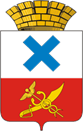 Администрация Городского округа «город Ирбит»Свердловской областиПОСТАНОВЛЕНИЕот 11  ноября  2021 года №  1813- ПА г. Ирбит     Об утверждении Перечня главных администраторов источников финансирования дефицита бюджета Городского округа «город Ирбит» Свердловской областиВ соответствии с пунктом 4 статьи 160.2 Бюджетного кодекса Российской Федерации, постановлением Правительства Российской Федерации от 16.09.2021 № 1568 «Об утверждении общих требований к закреплению за органами государственной власти (государственными органами) субъекта Российской Федерации, органами управления территориальными органами обязательного медицинского страхования, органами местного самоуправления, органами местной администрации полномочий главного администратора источников финансирования дефицита бюджета и к утверждению перечня главных администраторов источников финансирования дефицита бюджета субъекта Российской Федерации, бюджета территориального фонда обязательного медицинского страхования, местного бюджета», приказом Министерства финансов Российской Федерации от 08.06.2021  №75н «Об утверждении кодов (перечней кодов) бюджетной классификации Российской Федерации на 2022 год (на 2022 год и на плановый период 2023 и 2024 годов)»,  администрация Городского округа «город Ирбит» Свердловской областиПОСТАНОВЛЯЕТ: 1. Утвердить Перечень главных администраторов источников финансирования дефицита бюджета Городского округа «город Ирбит» Свердловской области (прилагается).2. Контроль за исполнением настоящего постановления возложить на заместителя главы администрации Городского округа «город Ирбит» Свердловской области Н.В. Волкову.3. Настоящее постановление вступает в силу со дня его официального опубликования и применяется к отношениям по составлению и исполнению бюджета Городского округа «город Ирбит» Свердловской области, начиная с бюджета Городского округа «город Ирбит» Свердловской области на 2022 год и плановый период 2023 и 2024 годов.                                                                                              Приложение                                                                                          к постановлению                                                                   администрации                                                                         Городского округа                                                                   «город Ирбит»                                                                                 Свердловской области                                                                                          от 11.11.2021 № 1813-ПАПЕРЕЧЕНЬ главных администраторов источников финансирования дефицита бюджета Городского округа «город Ирбит» Свердловской области4. Настоящее постановление разместить на официальном сайте администраци Городского округа «город Ирбит» Свердловской области (www.moitbit.ru).Глава Городского округа«город Ирбит» Свердловской области                                                       Н.В. Юдин№ строкиКод главного администратора источников   финансирования дефицита местного бюджета Код  группы, подгруппы, статьи и вида источников финансирования дефицитов бюджетовНаименование главного администратора источников финансирования дефицита местного бюджета 12341901Администрация  Городского округа  «город  Ирбит» Свердловской области                                                                                                                                                          290101 02 00 00 04 0000 710Привлечение городскими округами кредитов от кредитных организаций в валюте Российской Федерации390101 02 00 00 04 0000 810Погашение городскими округами кредитов от кредитных организаций в валюте Российской Федерации490101 03 01 00 04 0000 710Привлечение кредитов из других бюджетов бюджетной системы Российской Федерации бюджетами городских округов в валюте Российской Федерации590101 03 01 00 04 0000 810Погашение бюджетами городских округов кредитов из других бюджетов бюджетной системы Российской Федерации в валюте Российской Федерации690101 06 04 01 04 0000 810Исполнение муниципальных гарантий городских округов в валюте Российской Федерации в случае, если исполнение гарантом муниципальных гарантий ведет к возникновению права регрессного требования гаранта к принципалу либо обусловлено уступкой гаранту прав требования бенефициара к принципалу790101 06 05 01 04 0000 640Возврат бюджетных кредитов, предоставленных юридическим лицам из бюджетов городских округов в валюте Российской Федерации8919Финансовое управление администрации Городского округа «город Ирбит» Свердловской области991901 05 02 01 04 0000 510Увеличение прочих остатков денежных средств бюджетов городских округов1091901 05 02 01 04 0000 610Уменьшение прочих остатков денежных средств бюджетов городских округов